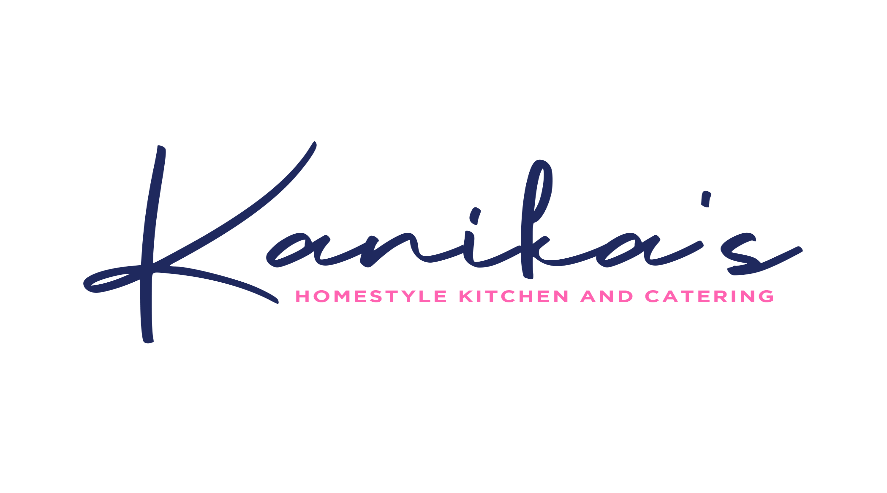 Appetizer’sDeviled Eggs (Plain, Shrimp, or Bacon)Mini Crabcakes*BBQ MeatballsEggrolls (Soul Rolls, Steak and CheeseCrab Cake Eggrolls*Buffalo Chicken DipLump Crab Dip*Shrimp and Grits Shooter’s*Fried Mini Crab BallsChile Lime Chicken SkewersFried Chicken Wings Seasonal Fruit and Cheese TraySeasonal Vegetable Platter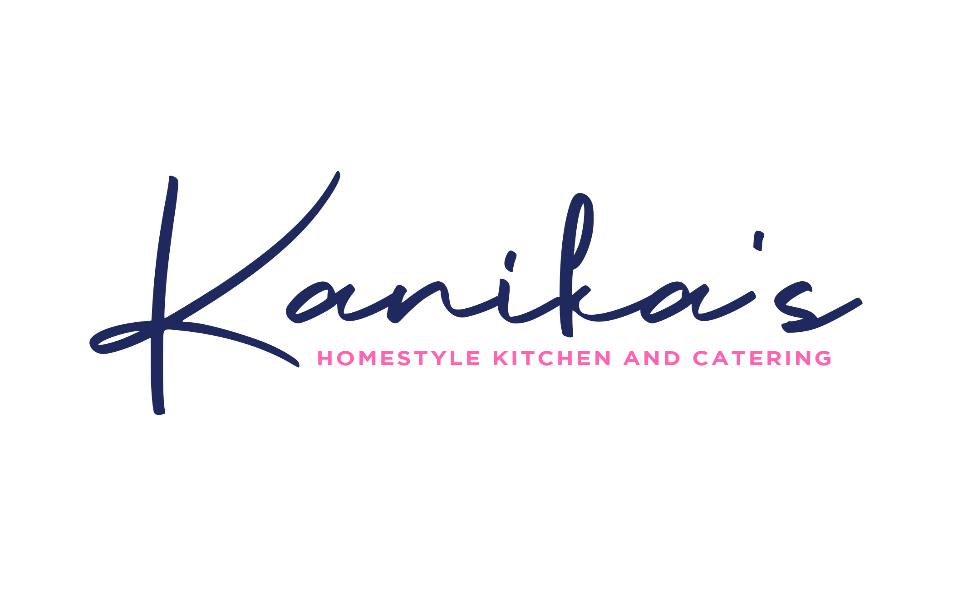 Salad’sGarden Caesar Fuji Apple Chicken Mediterranean Watermelon Cucumber GreekStrawberry Fields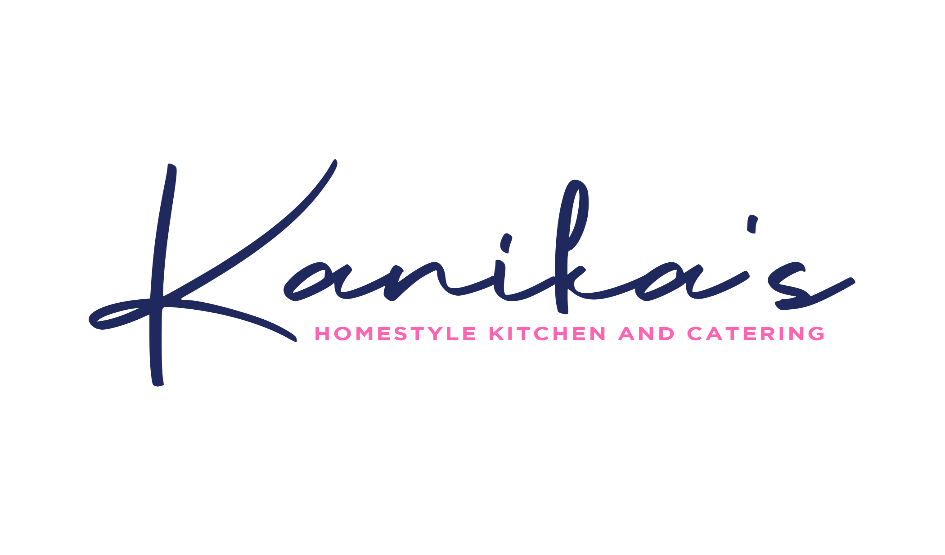 PastaFettucine Alfredo (Cajun Chicken, Salmon, Jerk Shrimp, Steak)Baked Lasagna (Italian Sausage, Ground Chuck, Chicken, and Meatless Option Available)Seafood Alfredo (Lobster, Lump Crab, Shrimp)*Rasta Pasta (Oxtail, Salmon, Chicken, Shrimp, Steak)*Seafood Lasagna* (Lobster, Lump Crab, Shrimp)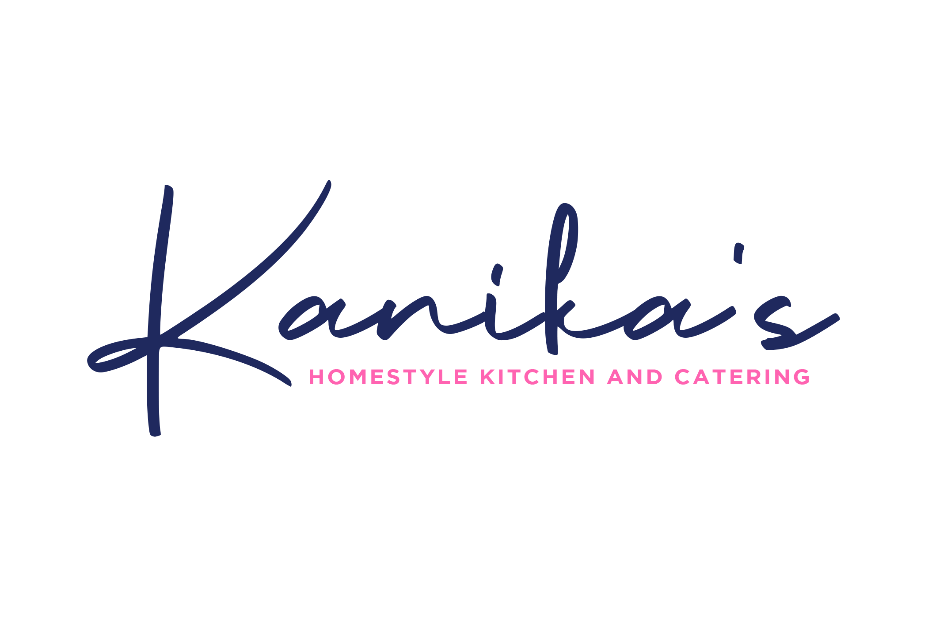 Entrée’sSmothered Oxtails*Whole Fried Chicken WingsSauteed Jumbo Gulf Shrimp*Crab Stuffed Shrimp*Crab Stuffed Salmon*Crab Stuffed Lobster Tail*Garlic and Herb Lambchops*Butter Poached Lobster Tail*Stuffed Chicken BreastSeared Chicken BreastBaked ChickenBone In Ribeye*Jumbo Crabcakes*BBQ CHICKENBBQ RIBSFried Shrimp* (Plain, Lemon Pepper, Buffalo)Glazed Salmon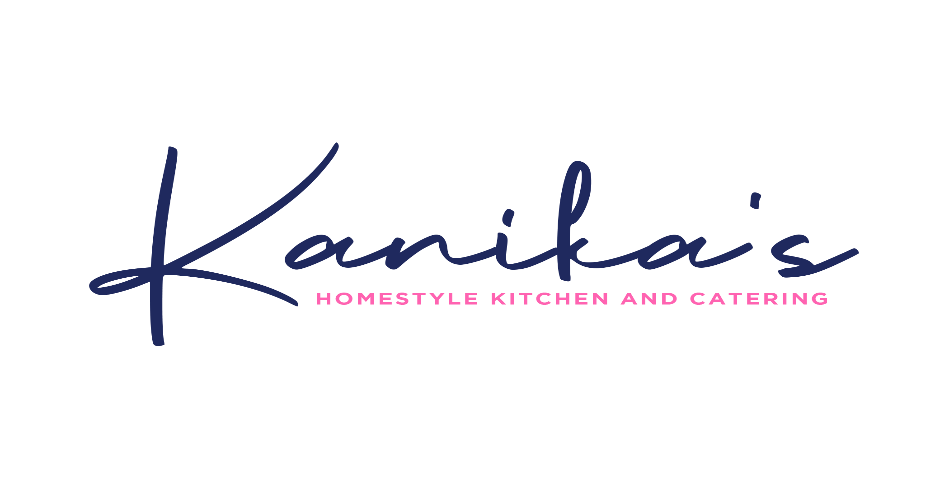 Side DishesCrab Fried Rice*Rice (White, Yellow, Spanish)Four Cheese Macaroni Lobster Mac and Cheese*Sauteed CabbageGarlic Butter Green BeansSauteed AsparagusCollard Greens With Smoked TurkeyGarlic Mashed PotatoesLoaded Mashed PotatoesLobster Mashed Potatoes*Potato SaladCandied YamsMashed Sweet PotatoesBBQ Baked BeansSweet Corn on the CobLemon Butter BroccoliniSteamed Mix VegetablesSauteed Spinach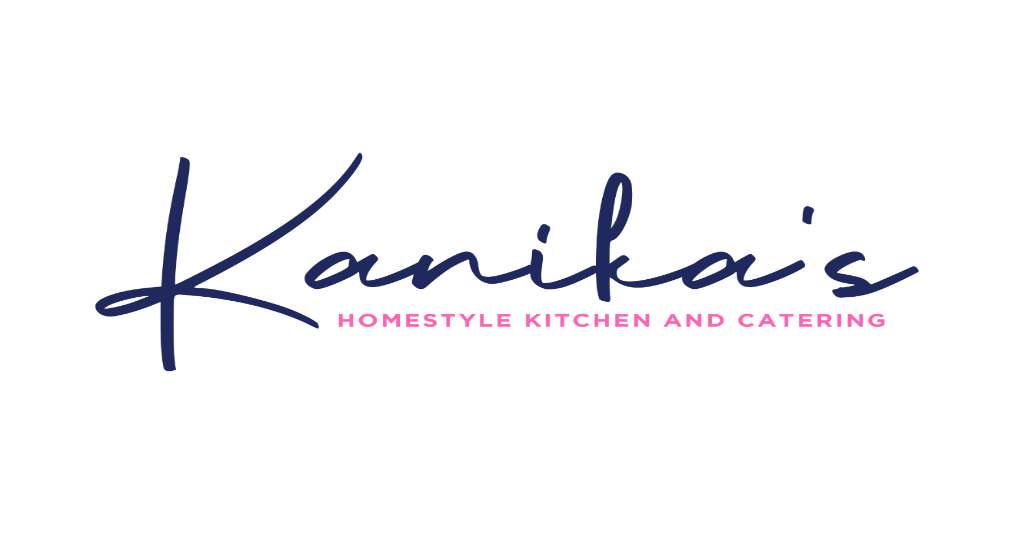 DessertsPeach CobblerPoundcake (Lemon Glazed, Oreo, Peach CobblerCaramel Cookie Banana PuddingSweet Potato Pie